28.06. – 12.07.2020./tylko do użytku wewnętrznego/
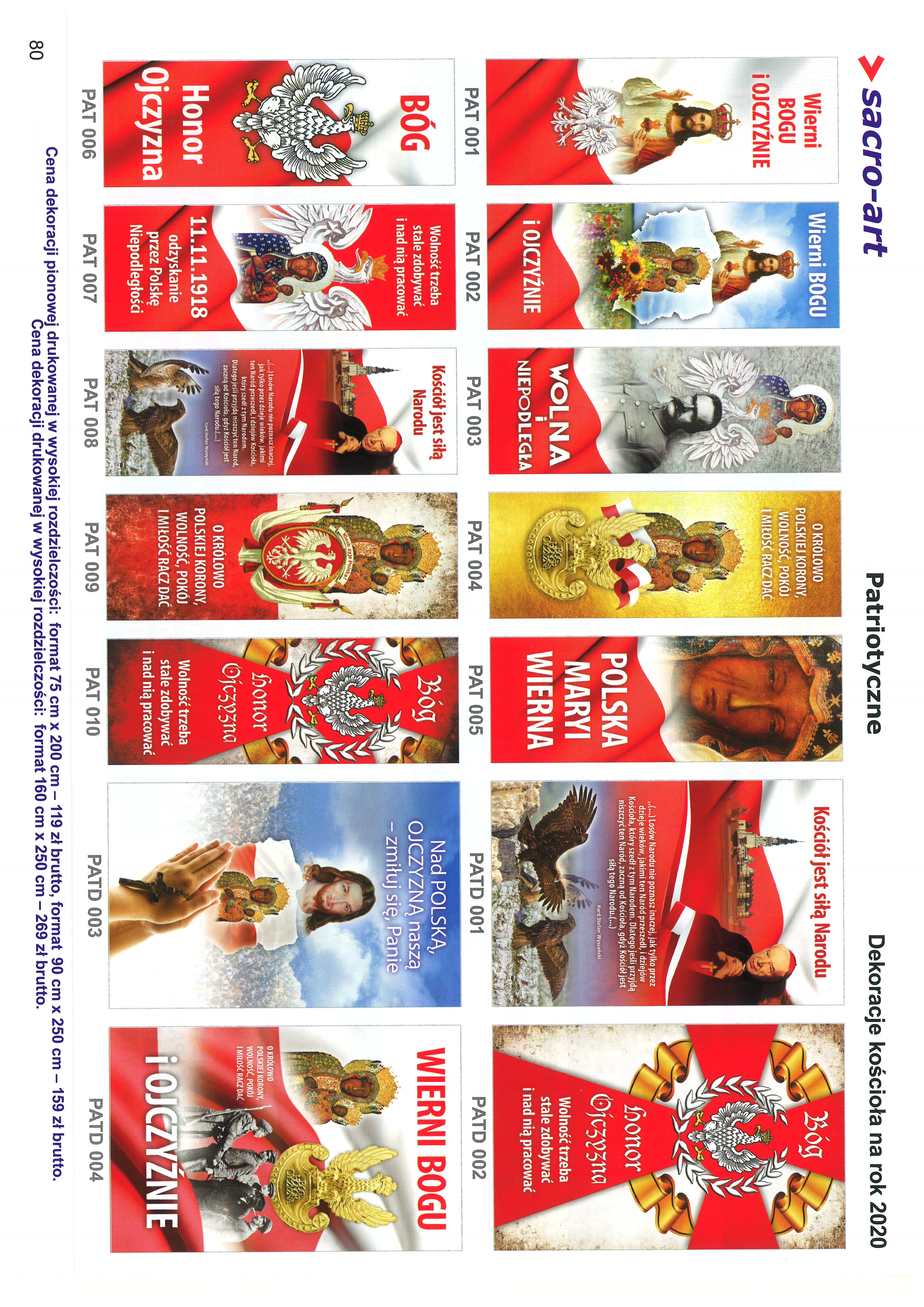 OGŁOSZENIA PARAFIALNE - 28.06. – 12.07.2020.*Serdeczne Bóg zapłać za Wasze modlitwy, prace i ofiary na rzecz naszej 
  parafii i naszych kościołów.
*Zapowiedzi Przedmałżeńskie:   Justyna Ślanda, zam. w Prudniku 
  i Bartosz Galik, zam. w Czyżowicach, zapowiedź III.
*W niedzielę (28.06.) przedstawiciele Rady Duszpasterskiej będą 
  zbierać ofiary na potrzeby kościoła w Niemysłowicach. Za składane ofiary 
  serdeczne Bóg zapłać.
*W 1. Piątek, 3 lipca, odbędzie się Odwiedzanie chorych i starszych 
  parafian ale tylko tych , którzy wcześniej to zgłoszą (zgłoszenia 
  można dokonać telefonicznie do czwartku 2 lipca włącznie). 
  Odwiedziny w Niemysłowicach od. g. 9.45; w Czyżowicach od g. 10.30.
*Ze względu na stan epidemiczny Wymianę Tajemnic Różańcowych  proszę dokonać, indywidualnie się wymieniając, lub proszę odmawiać 
  Tajemnicę Różańca, nie dokonując wymiany. Najbliższe Ważne daty w 2020 roku:
*Uwaga zmiana terminu:   Uroczysta Msza św. w Niemysłowicach - W intencji 
  upamiętnienia Polaków zamordowanych na Kresach 
  Wschodnich. – odbędzie się 19 lipca, w niedzielę o godz. 11.00. 
  – przy udziale władz gminnych i powiatowych.*Odpust Parafialny w Niemysłowicach, ku czci św. Anny: 
  26 lipca, w niedzielę o godz. 11.30.
*Błogosławieństwo Kierowców i ich pojazdów - 2 sierpnia,
   w niedzielę po Mszy św. o godz. 9.30 – w Czyżowicach 
   oraz po Mszy św. o godz. 11.00 - w Niemysłowicach.*Dożynki Parafialne – Msza św.: 
    -Niemysłowice – 15 sierpnia, sobota, godz. 11.00.
    -Czyżowice – 22 sierpnia, sobota, godz. 16.00;*Zgodnie z rozporządzeniami w kościele nie ma już ograniczenia liczby 
  uczestników Mszy św. i nabożeństw. Uczestniczący we Mszy św., czy 
  nabożeństwie w kościele, są zobowiązani do posiadania założonych 
  maseczek na twarz. Ks. biskup odwołuje dyspensę ogólną od obowiązku 
  uczestnictwa we Mszy św. dla wszystkich wiernych w niedziele i dni 
  świąteczne. Od tego obowiązku ks. biskup dyspensuje do odwołania 
  osoby w podeszłym wieku, osoby z objawami infekcji oraz tych, którzy 
  odczuwają wzmożoną obawę przed zakażeniem.*20.06.2020 r. odeszła do wieczności Wanda Baran (l. 87), zamieszkała 
  w Niemysłowicach. Wieczny odpoczynek…

PARAFIA ŚW. ANNY W NIEMYSŁOWICACH     
 /FILIA W CZYŻOWICACH PW. NAJŚWIĘTSZEGO SERCA PANA JEZUSA/
e-mail: parafianiemyslowice@op.pl; www.niemyslowice.pltel.: 601-861-252PORZĄDEK NABOŻEŃSTW  28.06. – 12.07.2020.                                                                             PORZĄDEK NABOŻEŃSTW  28.06. – 12.07.2020.                                                                             PORZĄDEK NABOŻEŃSTW  28.06. – 12.07.2020.                                                                             XIII NIEDZIELA ZWYKŁA, 28 czerwcaXIII NIEDZIELA ZWYKŁA, 28 czerwcaXIII NIEDZIELA ZWYKŁA, 28 czerwca7.30Za + Małgorzatę Wer w 4. r. śm. i ++ rodziców z obu stron.Za + Tadeusza Dalach oraz Rozalię i Jana Łacina.Za + Janinę Łapiak w 30. dniu po śm.Za + Pawła Wiszniewskiego w r. śm.Za + Małgorzatę Wer w 4. r. śm. i ++ rodziców z obu stron.Za + Tadeusza Dalach oraz Rozalię i Jana Łacina.Za + Janinę Łapiak w 30. dniu po śm.Za + Pawła Wiszniewskiego w r. śm.9.30W Czyżowicach:O zdrowie i bł. Boże dla Anieli i Andrzeja Jarosławskich.Za ++ z rodziny Karnickich, Napieraj, Ordyniec i Szymoniak.
Za ++ rodziców Piotra i Mariannę Pijanowskich, i + Antoninę Kozar.
Za ++ rodziców Janinę i Władysława oraz rodzeństwo Stanek.
Za + Pawła Niedźwieckiego.W Czyżowicach:O zdrowie i bł. Boże dla Anieli i Andrzeja Jarosławskich.Za ++ z rodziny Karnickich, Napieraj, Ordyniec i Szymoniak.
Za ++ rodziców Piotra i Mariannę Pijanowskich, i + Antoninę Kozar.
Za ++ rodziców Janinę i Władysława oraz rodzeństwo Stanek.
Za + Pawła Niedźwieckiego.11.00Za + ks. Piotra Oparę w 7. r. śm. i jego ++ rodziców (ofiarowana przez brata Michała Oparę).Za + ks. Piotra Oparę w 7. r. śm. i jego ++ rodziców (ofiarowana przez brata Michała Oparę).Poniedziałek, 29 czerwcaUROCZYSTOŚĆ ŚW. APOSTOŁÓW PIOTRA I PAWŁAPoniedziałek, 29 czerwcaUROCZYSTOŚĆ ŚW. APOSTOŁÓW PIOTRA I PAWŁAPoniedziałek, 29 czerwcaUROCZYSTOŚĆ ŚW. APOSTOŁÓW PIOTRA I PAWŁA16.30W Czyżowicach:Za + Wandę Kogut oraz Władysława Jarosławskiego.W Czyżowicach:Za + Wandę Kogut oraz Władysława Jarosławskiego.18.00O zdrowie, bł. Boże i opiekę Matki Bożej nad Władysławem Pietruszczakiem.O zdrowie, bł. Boże i opiekę Matki Bożej nad Władysławem Pietruszczakiem.Wtorek, 30 czerwcaWtorek, 30 czerwcaWtorek, 30 czerwca9.00Za Parafian.Za Parafian.Środa, 1 lipcaŚroda, 1 lipcaŚroda, 1 lipca18.0018.00Za + ojca Stanisława, braci Andrzeja i Mieczysława Górawskich oraz ++ dziadków Górawskich i Szewczuków.1 Czwartek, 2 lipca1 Czwartek, 2 lipca1 Czwartek, 2 lipca18.0018.00Za + Władysławę, Józefa i Jerzego Niżynskich, dziadków Karpińskich i Niżyńskich oraz ++ z rodziny Niżyńskich, Karpińskich, Biernackich i Urbańczyk.                                                  1 Piątek, 3 lipcaŚwięto św. Tomasza Apostoła1 Piątek, 3 lipcaŚwięto św. Tomasza Apostoła1 Piątek, 3 lipcaŚwięto św. Tomasza Apostoła16.3016.30W Czyżowicach:
O zdrowie i bł. Boże dla Alana Licznara z okazji 7. r. urodzin oraz dla Katarzyny i Grzegorza z okazji r. ślubu.                                               18.0018.00Za + Jana Chmielowskiego.Za + Helenę Łapszyńską oraz o powrót do zdrowia Alfreda Kauczor.1 Sobota, 4 lipca1 Sobota, 4 lipca1 Sobota, 4 lipcaW Czyżowicach: Msza św. nie odbędzie sięXIV NIEDZIELA ZWYKŁA, 5 lipcaXIV NIEDZIELA ZWYKŁA, 5 lipcaXIV NIEDZIELA ZWYKŁA, 5 lipca7.307.30Za + Stanisławę, Antoniego i Jana Frydryk, ks. Marcina Szewczuk i jego mamę Stanisławę.Za + Stanisława Zajączkowskiego w r. śm.9.309.30W Czyżowicach:Za + Władysława Sztechmiler w 22. r. śm.O zdrowie i bł. Boże dla Zofii Potyra z okazji 50. r. urodzin./w czasie Mszy św. błogosławieństwo rocznego dziecka otrzyma Artur Licznar/.11.00       11.00       Za + Danutę i Józefa Hnatiuk i ++ z rodziny.O zdrowie i bł. Boże dla Kacpra Niedźwieckiego 
z ok. 18. r. urodzin oraz o opiekę Bożą nad rodziną Niedźwieckich.Poniedziałek, 6 lipcaWspomnienie bł. Marii Teresy Ledóchowskiej, dziewicyPoniedziałek, 6 lipcaWspomnienie bł. Marii Teresy Ledóchowskiej, dziewicyPoniedziałek, 6 lipcaWspomnienie bł. Marii Teresy Ledóchowskiej, dziewicy18.0018.00Za + Marię, Franciszka, Zbigniewa i Krzysztofa Karmelitów.Wtorek, 7 lipcaWtorek, 7 lipcaWtorek, 7 lipca9.009.00Za Parafian.Środa, 8 lipcaWspomnienie św. Jana z DukliŚroda, 8 lipcaWspomnienie św. Jana z DukliŚroda, 8 lipcaWspomnienie św. Jana z Dukli18.0018.00O bł. Boże dla Jakuba Szablowskiego w 4. r. urodzin.Czwartek, 9 lipcaCzwartek, 9 lipcaCzwartek, 9 lipca18.0018.00Za + Mariana Kościelniak w 9. r. śm., Genowefę 
i Zbigniewa Kościelniak, dziadków z obu stron 
oraz + Bronisławę i Ryszarda Marzok.Piątek, 10 lipcaPiątek, 10 lipcaPiątek, 10 lipca18.0018.00Za + Piotra Dobrzynieckiego w 10. r. śm.Sobota, 11 lipcaŚwięto św. Benedykta, opata, patrona EuropySobota, 11 lipcaŚwięto św. Benedykta, opata, patrona EuropySobota, 11 lipcaŚwięto św. Benedykta, opata, patrona EuropyW Czyżowicach: Msza św. nie odbędzie sięXV NIEDZIELA ZWYKŁA, 12 lipcaXV NIEDZIELA ZWYKŁA, 12 lipcaXV NIEDZIELA ZWYKŁA, 12 lipca7.307.30O bł. Boże dla Malwiny Dendewicz w 9. r. urodzin.9.309.30W Czyżowicach:Za ++ rodziców Julię i Alojzego Galik, Jana, Józefa i Marię Galik, Marię, Wawrzyńca i Władysława Jarosławskiego, 
i + Wandę Kogut.11.0011.00Za + Eleonorę i Feliksa Piotrowskich oraz ++ dziadków.Za ++ rodziców Drozdowskich i Kosińskich 
oraz ++ dziadków z obu stron.